CONSIGNE : Trouve les angles droits en utilisant les gabarits d’angle fournis et marque-les comme le maitre t’a montré. 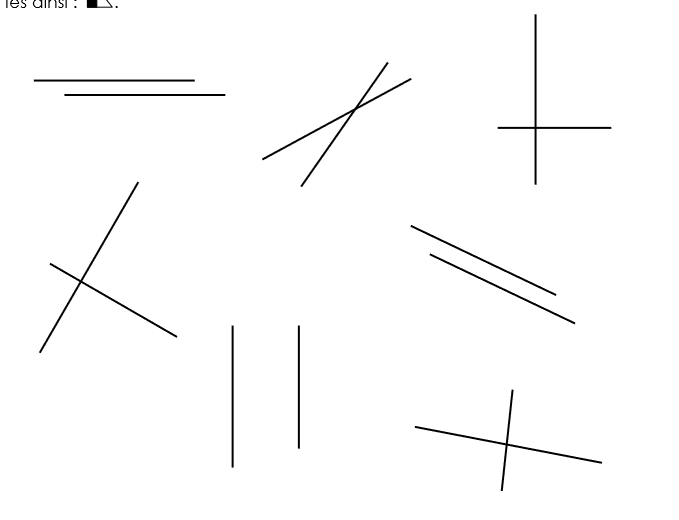 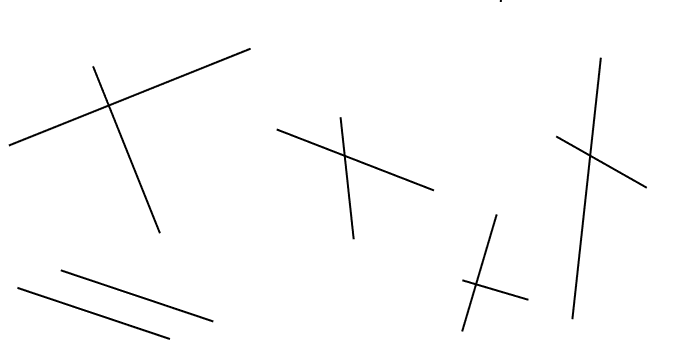 Prénom : ___________________________Prénom : ___________________________Date ____ / ____ / _________Date ____ / ____ / _________Date ____ / ____ / _________Date ____ / ____ / _________Date ____ / ____ / _________GEOMETRIEL’Angle Droit – 01 découverte.L’Angle Droit – 01 découverte.L’Angle Droit – 01 découverte.L’Angle Droit – 01 découverte.L’Angle Droit – 01 découverte.L’Angle Droit – 01 découverte.L’Angle Droit – 01 découverte.J’apprends – Je travaille :J’apprends – Je travaille :J’apprends – Je travaille :ÉvaluationÉvaluationÉvaluationÉvaluationÉvaluationJ’apprends – Je travaille :J’apprends – Je travaille :J’apprends – Je travaille :NAIAECAARAJe reconnais et marque les angles droits sur des figures (droites). Je reconnais et marque les angles droits sur des figures (droites). Je reconnais et marque les angles droits sur des figures (droites). 